TEXAS ARMY NATIONAL GUARD TITLE 32 AGRVACANCY ANNOUNCEMENTTEXAS ARMY NATIONAL GUARD TITLE 32 AGRVACANCY ANNOUNCEMENTTEXAS ARMY NATIONAL GUARD TITLE 32 AGRVACANCY ANNOUNCEMENTTEXAS ARMY NATIONAL GUARD TITLE 32 AGRVACANCY ANNOUNCEMENTTEXAS ARMY NATIONAL GUARD TITLE 32 AGRVACANCY ANNOUNCEMENTTEXAS ARMY NATIONAL GUARD TITLE 32 AGRVACANCY ANNOUNCEMENT***KEY: CM - TXARNG AGR ONLY PM - TXARNG SOLDIERS ONLY NW - NATION WIDE******KEY: CM - TXARNG AGR ONLY PM - TXARNG SOLDIERS ONLY NW - NATION WIDE******KEY: CM - TXARNG AGR ONLY PM - TXARNG SOLDIERS ONLY NW - NATION WIDE******KEY: CM - TXARNG AGR ONLY PM - TXARNG SOLDIERS ONLY NW - NATION WIDE******KEY: CM - TXARNG AGR ONLY PM - TXARNG SOLDIERS ONLY NW - NATION WIDE******KEY: CM - TXARNG AGR ONLY PM - TXARNG SOLDIERS ONLY NW - NATION WIDE***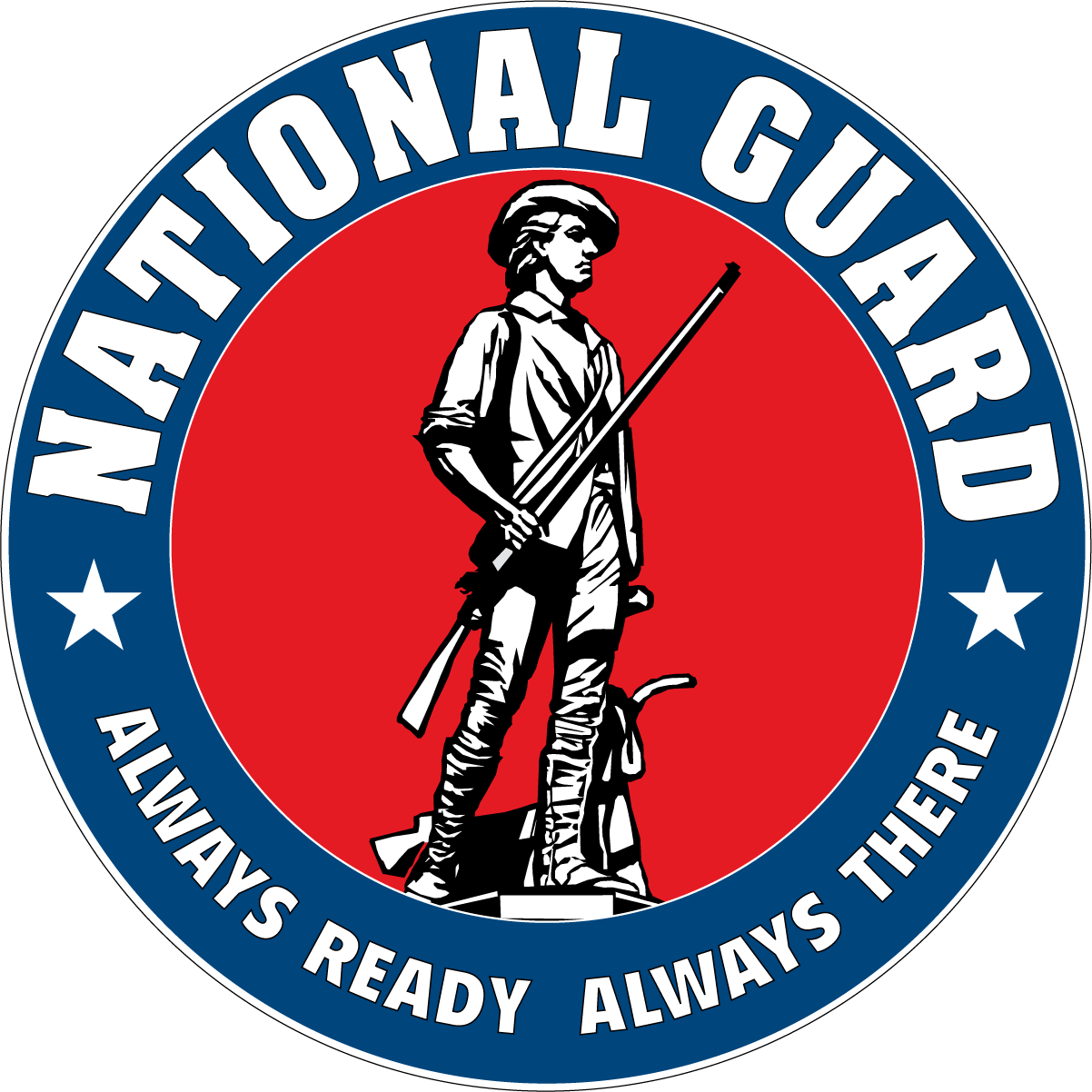 Texas Army National GuardAdjutant General’s DepartmentPost Office Box 5218Austin, TX  78763-5218Texas Army National GuardAdjutant General’s DepartmentPost Office Box 5218Austin, TX  78763-5218Texas Army National GuardAdjutant General’s DepartmentPost Office Box 5218Austin, TX  78763-5218Announcement #CM 19-039Texas Army National GuardAdjutant General’s DepartmentPost Office Box 5218Austin, TX  78763-5218Texas Army National GuardAdjutant General’s DepartmentPost Office Box 5218Austin, TX  78763-5218Texas Army National GuardAdjutant General’s DepartmentPost Office Box 5218Austin, TX  78763-5218Opening Date05 April 2019Texas Army National GuardAdjutant General’s DepartmentPost Office Box 5218Austin, TX  78763-5218Texas Army National GuardAdjutant General’s DepartmentPost Office Box 5218Austin, TX  78763-5218Texas Army National GuardAdjutant General’s DepartmentPost Office Box 5218Austin, TX  78763-5218Closing Date10 April 2019Position Title:RSP NCO Position Title:RSP NCO Position Title:RSP NCO Location of Position:RSO REGION 2 TM K REC & RET BNCEDAR PARK, TX Location of Position:RSO REGION 2 TM K REC & RET BNCEDAR PARK, TX Location of Position:RSO REGION 2 TM K REC & RET BNCEDAR PARK, TX MOS: 00F3XMOS: 00F3XMOS: 00F3XLocation of Position:RSO REGION 2 TM K REC & RET BNCEDAR PARK, TX Location of Position:RSO REGION 2 TM K REC & RET BNCEDAR PARK, TX Location of Position:RSO REGION 2 TM K REC & RET BNCEDAR PARK, TX Grade: E6Grade: E6Grade: E6Open to: TXARNG AGR ONLY42A Only Open to: TXARNG AGR ONLY42A Only Open to: TXARNG AGR ONLY42A Only Minimum Grade to apply: E5Maximum Grade to apply: E6Minimum Grade to apply: E5Maximum Grade to apply: E6Minimum Grade to apply: E5Maximum Grade to apply: E6Open to: TXARNG AGR ONLY42A Only Open to: TXARNG AGR ONLY42A Only Open to: TXARNG AGR ONLY42A Only REQUIRED DOCUMENTS TO BE SUBMITTEDINCOMPLETE APPLICATIONS WILL NOT BE ACCEPTEDREQUIRED DOCUMENTS TO BE SUBMITTEDINCOMPLETE APPLICATIONS WILL NOT BE ACCEPTEDREQUIRED DOCUMENTS TO BE SUBMITTEDINCOMPLETE APPLICATIONS WILL NOT BE ACCEPTEDREQUIRED DOCUMENTS TO BE SUBMITTEDINCOMPLETE APPLICATIONS WILL NOT BE ACCEPTEDREQUIRED DOCUMENTS TO BE SUBMITTEDINCOMPLETE APPLICATIONS WILL NOT BE ACCEPTEDREQUIRED DOCUMENTS TO BE SUBMITTEDINCOMPLETE APPLICATIONS WILL NOT BE ACCEPTEDCover Page - AGR vacancy announcement with Personal Contact Information listed below.NGB Form 34-1 Traditional Soldiers (M-Day, Tech must fill this out!) Memorandum for Consideration (AGR ONLY) - Application for Active Guard/Reserve (AGR). Application must be signed. Attach a separate sheet fully explaining any "Yes" answers to any questions in section IV. On board AGR Soldiers may submit a Memorandum for Consideration IAW AR 25-52 in lieu of NGB Form 34-1.Military Biography - IAW NGR 600-200CERTIFIED copy of ERB - Certified by Army G1 OPM or Unit S-1. Line Scores must be included.DD Form 214s - Copy Member 4 or Service 2 (indicating SPD Code) or NGB Form 22.Copy of last five NCOERs - Submit a memorandum to the President of the Board explaining reason(s) for any missing NCOERs/unrated time. A letter of recommendation or performance evaluation will be submitted on soldiers not yet due an NCOER.Individual Medical Readiness (IMR) from MEDPROS -                                                                                                                                                                   -PHA - must be within 1 YEAR of announcement OPENING DATE.                                                                                                   -HIV Testing - must be within 2 YEARS of announcement OPENING DATE.                                                                                 -Dental Class - 1 or 2 - A deployable asset.                                                                                                                                                                                                               -If applicable, include PERMANENT PROFILE. Soldiers must NOT be on a TEMPORARY PROFILE.DA Form 705 (APFT) - must have successfully completed & passed most recent APFT within 6 MONTHS of announcement OPENING DATE.                                                                                                                                                                                                                                            -Ensure DA 705 states "FOR RECORD GO" and is filled out properly with HT and WT.                                                                                                           -If applicable must provide a passing copy of the OPAT within 1 YEAR of announcement OPENING DATE.                                  -If applicable must include DA Form 5500-R or DA Form 5501-R (Body Fat Content Worksheet).Certified Height and Weight Memorandum - From Unit Commander or authorized representative.                                                                                                                                                                   -Height and weight must be CONDUCTED within 30 DAYS of announcement OPENING DATE.                                       Current NGB 23B RPAM Statement (PM / NW ONLY) - must be able to complete 3-YEAR INITIAL TOUR prior to the date of mandatory removal from an active status based on age, or service.Statement of Security Verification - from Unit Security Manager (JPAS print out will not be accepted).*DD Form 369 (Police Record Check) - applicant must complete Sections I, II, leave #10 & section III blank (must be signed and dated).*TXARNG Title 32 AGR - VA Disability Questionnaire - Applicant must complete, sign and date.Letter of Input for President of Board - If applicable list any discrepancies or missing items on this checklist. This is NOT a requirement.Cover Page - AGR vacancy announcement with Personal Contact Information listed below.NGB Form 34-1 Traditional Soldiers (M-Day, Tech must fill this out!) Memorandum for Consideration (AGR ONLY) - Application for Active Guard/Reserve (AGR). Application must be signed. Attach a separate sheet fully explaining any "Yes" answers to any questions in section IV. On board AGR Soldiers may submit a Memorandum for Consideration IAW AR 25-52 in lieu of NGB Form 34-1.Military Biography - IAW NGR 600-200CERTIFIED copy of ERB - Certified by Army G1 OPM or Unit S-1. Line Scores must be included.DD Form 214s - Copy Member 4 or Service 2 (indicating SPD Code) or NGB Form 22.Copy of last five NCOERs - Submit a memorandum to the President of the Board explaining reason(s) for any missing NCOERs/unrated time. A letter of recommendation or performance evaluation will be submitted on soldiers not yet due an NCOER.Individual Medical Readiness (IMR) from MEDPROS -                                                                                                                                                                   -PHA - must be within 1 YEAR of announcement OPENING DATE.                                                                                                   -HIV Testing - must be within 2 YEARS of announcement OPENING DATE.                                                                                 -Dental Class - 1 or 2 - A deployable asset.                                                                                                                                                                                                               -If applicable, include PERMANENT PROFILE. Soldiers must NOT be on a TEMPORARY PROFILE.DA Form 705 (APFT) - must have successfully completed & passed most recent APFT within 6 MONTHS of announcement OPENING DATE.                                                                                                                                                                                                                                            -Ensure DA 705 states "FOR RECORD GO" and is filled out properly with HT and WT.                                                                                                           -If applicable must provide a passing copy of the OPAT within 1 YEAR of announcement OPENING DATE.                                  -If applicable must include DA Form 5500-R or DA Form 5501-R (Body Fat Content Worksheet).Certified Height and Weight Memorandum - From Unit Commander or authorized representative.                                                                                                                                                                   -Height and weight must be CONDUCTED within 30 DAYS of announcement OPENING DATE.                                       Current NGB 23B RPAM Statement (PM / NW ONLY) - must be able to complete 3-YEAR INITIAL TOUR prior to the date of mandatory removal from an active status based on age, or service.Statement of Security Verification - from Unit Security Manager (JPAS print out will not be accepted).*DD Form 369 (Police Record Check) - applicant must complete Sections I, II, leave #10 & section III blank (must be signed and dated).*TXARNG Title 32 AGR - VA Disability Questionnaire - Applicant must complete, sign and date.Letter of Input for President of Board - If applicable list any discrepancies or missing items on this checklist. This is NOT a requirement.Cover Page - AGR vacancy announcement with Personal Contact Information listed below.NGB Form 34-1 Traditional Soldiers (M-Day, Tech must fill this out!) Memorandum for Consideration (AGR ONLY) - Application for Active Guard/Reserve (AGR). Application must be signed. Attach a separate sheet fully explaining any "Yes" answers to any questions in section IV. On board AGR Soldiers may submit a Memorandum for Consideration IAW AR 25-52 in lieu of NGB Form 34-1.Military Biography - IAW NGR 600-200CERTIFIED copy of ERB - Certified by Army G1 OPM or Unit S-1. Line Scores must be included.DD Form 214s - Copy Member 4 or Service 2 (indicating SPD Code) or NGB Form 22.Copy of last five NCOERs - Submit a memorandum to the President of the Board explaining reason(s) for any missing NCOERs/unrated time. A letter of recommendation or performance evaluation will be submitted on soldiers not yet due an NCOER.Individual Medical Readiness (IMR) from MEDPROS -                                                                                                                                                                   -PHA - must be within 1 YEAR of announcement OPENING DATE.                                                                                                   -HIV Testing - must be within 2 YEARS of announcement OPENING DATE.                                                                                 -Dental Class - 1 or 2 - A deployable asset.                                                                                                                                                                                                               -If applicable, include PERMANENT PROFILE. Soldiers must NOT be on a TEMPORARY PROFILE.DA Form 705 (APFT) - must have successfully completed & passed most recent APFT within 6 MONTHS of announcement OPENING DATE.                                                                                                                                                                                                                                            -Ensure DA 705 states "FOR RECORD GO" and is filled out properly with HT and WT.                                                                                                           -If applicable must provide a passing copy of the OPAT within 1 YEAR of announcement OPENING DATE.                                  -If applicable must include DA Form 5500-R or DA Form 5501-R (Body Fat Content Worksheet).Certified Height and Weight Memorandum - From Unit Commander or authorized representative.                                                                                                                                                                   -Height and weight must be CONDUCTED within 30 DAYS of announcement OPENING DATE.                                       Current NGB 23B RPAM Statement (PM / NW ONLY) - must be able to complete 3-YEAR INITIAL TOUR prior to the date of mandatory removal from an active status based on age, or service.Statement of Security Verification - from Unit Security Manager (JPAS print out will not be accepted).*DD Form 369 (Police Record Check) - applicant must complete Sections I, II, leave #10 & section III blank (must be signed and dated).*TXARNG Title 32 AGR - VA Disability Questionnaire - Applicant must complete, sign and date.Letter of Input for President of Board - If applicable list any discrepancies or missing items on this checklist. This is NOT a requirement.Cover Page - AGR vacancy announcement with Personal Contact Information listed below.NGB Form 34-1 Traditional Soldiers (M-Day, Tech must fill this out!) Memorandum for Consideration (AGR ONLY) - Application for Active Guard/Reserve (AGR). Application must be signed. Attach a separate sheet fully explaining any "Yes" answers to any questions in section IV. On board AGR Soldiers may submit a Memorandum for Consideration IAW AR 25-52 in lieu of NGB Form 34-1.Military Biography - IAW NGR 600-200CERTIFIED copy of ERB - Certified by Army G1 OPM or Unit S-1. Line Scores must be included.DD Form 214s - Copy Member 4 or Service 2 (indicating SPD Code) or NGB Form 22.Copy of last five NCOERs - Submit a memorandum to the President of the Board explaining reason(s) for any missing NCOERs/unrated time. A letter of recommendation or performance evaluation will be submitted on soldiers not yet due an NCOER.Individual Medical Readiness (IMR) from MEDPROS -                                                                                                                                                                   -PHA - must be within 1 YEAR of announcement OPENING DATE.                                                                                                   -HIV Testing - must be within 2 YEARS of announcement OPENING DATE.                                                                                 -Dental Class - 1 or 2 - A deployable asset.                                                                                                                                                                                                               -If applicable, include PERMANENT PROFILE. Soldiers must NOT be on a TEMPORARY PROFILE.DA Form 705 (APFT) - must have successfully completed & passed most recent APFT within 6 MONTHS of announcement OPENING DATE.                                                                                                                                                                                                                                            -Ensure DA 705 states "FOR RECORD GO" and is filled out properly with HT and WT.                                                                                                           -If applicable must provide a passing copy of the OPAT within 1 YEAR of announcement OPENING DATE.                                  -If applicable must include DA Form 5500-R or DA Form 5501-R (Body Fat Content Worksheet).Certified Height and Weight Memorandum - From Unit Commander or authorized representative.                                                                                                                                                                   -Height and weight must be CONDUCTED within 30 DAYS of announcement OPENING DATE.                                       Current NGB 23B RPAM Statement (PM / NW ONLY) - must be able to complete 3-YEAR INITIAL TOUR prior to the date of mandatory removal from an active status based on age, or service.Statement of Security Verification - from Unit Security Manager (JPAS print out will not be accepted).*DD Form 369 (Police Record Check) - applicant must complete Sections I, II, leave #10 & section III blank (must be signed and dated).*TXARNG Title 32 AGR - VA Disability Questionnaire - Applicant must complete, sign and date.Letter of Input for President of Board - If applicable list any discrepancies or missing items on this checklist. This is NOT a requirement.Cover Page - AGR vacancy announcement with Personal Contact Information listed below.NGB Form 34-1 Traditional Soldiers (M-Day, Tech must fill this out!) Memorandum for Consideration (AGR ONLY) - Application for Active Guard/Reserve (AGR). Application must be signed. Attach a separate sheet fully explaining any "Yes" answers to any questions in section IV. On board AGR Soldiers may submit a Memorandum for Consideration IAW AR 25-52 in lieu of NGB Form 34-1.Military Biography - IAW NGR 600-200CERTIFIED copy of ERB - Certified by Army G1 OPM or Unit S-1. Line Scores must be included.DD Form 214s - Copy Member 4 or Service 2 (indicating SPD Code) or NGB Form 22.Copy of last five NCOERs - Submit a memorandum to the President of the Board explaining reason(s) for any missing NCOERs/unrated time. A letter of recommendation or performance evaluation will be submitted on soldiers not yet due an NCOER.Individual Medical Readiness (IMR) from MEDPROS -                                                                                                                                                                   -PHA - must be within 1 YEAR of announcement OPENING DATE.                                                                                                   -HIV Testing - must be within 2 YEARS of announcement OPENING DATE.                                                                                 -Dental Class - 1 or 2 - A deployable asset.                                                                                                                                                                                                               -If applicable, include PERMANENT PROFILE. Soldiers must NOT be on a TEMPORARY PROFILE.DA Form 705 (APFT) - must have successfully completed & passed most recent APFT within 6 MONTHS of announcement OPENING DATE.                                                                                                                                                                                                                                            -Ensure DA 705 states "FOR RECORD GO" and is filled out properly with HT and WT.                                                                                                           -If applicable must provide a passing copy of the OPAT within 1 YEAR of announcement OPENING DATE.                                  -If applicable must include DA Form 5500-R or DA Form 5501-R (Body Fat Content Worksheet).Certified Height and Weight Memorandum - From Unit Commander or authorized representative.                                                                                                                                                                   -Height and weight must be CONDUCTED within 30 DAYS of announcement OPENING DATE.                                       Current NGB 23B RPAM Statement (PM / NW ONLY) - must be able to complete 3-YEAR INITIAL TOUR prior to the date of mandatory removal from an active status based on age, or service.Statement of Security Verification - from Unit Security Manager (JPAS print out will not be accepted).*DD Form 369 (Police Record Check) - applicant must complete Sections I, II, leave #10 & section III blank (must be signed and dated).*TXARNG Title 32 AGR - VA Disability Questionnaire - Applicant must complete, sign and date.Letter of Input for President of Board - If applicable list any discrepancies or missing items on this checklist. This is NOT a requirement.Cover Page - AGR vacancy announcement with Personal Contact Information listed below.NGB Form 34-1 Traditional Soldiers (M-Day, Tech must fill this out!) Memorandum for Consideration (AGR ONLY) - Application for Active Guard/Reserve (AGR). Application must be signed. Attach a separate sheet fully explaining any "Yes" answers to any questions in section IV. On board AGR Soldiers may submit a Memorandum for Consideration IAW AR 25-52 in lieu of NGB Form 34-1.Military Biography - IAW NGR 600-200CERTIFIED copy of ERB - Certified by Army G1 OPM or Unit S-1. Line Scores must be included.DD Form 214s - Copy Member 4 or Service 2 (indicating SPD Code) or NGB Form 22.Copy of last five NCOERs - Submit a memorandum to the President of the Board explaining reason(s) for any missing NCOERs/unrated time. A letter of recommendation or performance evaluation will be submitted on soldiers not yet due an NCOER.Individual Medical Readiness (IMR) from MEDPROS -                                                                                                                                                                   -PHA - must be within 1 YEAR of announcement OPENING DATE.                                                                                                   -HIV Testing - must be within 2 YEARS of announcement OPENING DATE.                                                                                 -Dental Class - 1 or 2 - A deployable asset.                                                                                                                                                                                                               -If applicable, include PERMANENT PROFILE. Soldiers must NOT be on a TEMPORARY PROFILE.DA Form 705 (APFT) - must have successfully completed & passed most recent APFT within 6 MONTHS of announcement OPENING DATE.                                                                                                                                                                                                                                            -Ensure DA 705 states "FOR RECORD GO" and is filled out properly with HT and WT.                                                                                                           -If applicable must provide a passing copy of the OPAT within 1 YEAR of announcement OPENING DATE.                                  -If applicable must include DA Form 5500-R or DA Form 5501-R (Body Fat Content Worksheet).Certified Height and Weight Memorandum - From Unit Commander or authorized representative.                                                                                                                                                                   -Height and weight must be CONDUCTED within 30 DAYS of announcement OPENING DATE.                                       Current NGB 23B RPAM Statement (PM / NW ONLY) - must be able to complete 3-YEAR INITIAL TOUR prior to the date of mandatory removal from an active status based on age, or service.Statement of Security Verification - from Unit Security Manager (JPAS print out will not be accepted).*DD Form 369 (Police Record Check) - applicant must complete Sections I, II, leave #10 & section III blank (must be signed and dated).*TXARNG Title 32 AGR - VA Disability Questionnaire - Applicant must complete, sign and date.Letter of Input for President of Board - If applicable list any discrepancies or missing items on this checklist. This is NOT a requirement.RANK:PHONE:RANK:PHONE:NAME:EMAIL:NAME:EMAIL:NAME:EMAIL:NAME:EMAIL:*** View Page FOUR of this announcement for optional documentation that may be submitted.                                                                 (*Can be found at the end of the announcement.)
***PLEASE INCLUDE READINESS NCO IN EMAIL TRAFFIC****** View Page FOUR of this announcement for optional documentation that may be submitted.                                                                 (*Can be found at the end of the announcement.)
***PLEASE INCLUDE READINESS NCO IN EMAIL TRAFFIC****** View Page FOUR of this announcement for optional documentation that may be submitted.                                                                 (*Can be found at the end of the announcement.)
***PLEASE INCLUDE READINESS NCO IN EMAIL TRAFFIC****** View Page FOUR of this announcement for optional documentation that may be submitted.                                                                 (*Can be found at the end of the announcement.)
***PLEASE INCLUDE READINESS NCO IN EMAIL TRAFFIC****** View Page FOUR of this announcement for optional documentation that may be submitted.                                                                 (*Can be found at the end of the announcement.)
***PLEASE INCLUDE READINESS NCO IN EMAIL TRAFFIC****** View Page FOUR of this announcement for optional documentation that may be submitted.                                                                 (*Can be found at the end of the announcement.)
***PLEASE INCLUDE READINESS NCO IN EMAIL TRAFFIC***POINT OF CONTACT FOR APPLICATION PROCESS:POINT OF CONTACT FOR APPLICATION PROCESS:POINT OF CONTACT FOR APPLICATION PROCESS:POINT OF CONTACT FOR APPLICATION PROCESS:POINT OF CONTACT FOR APPLICATION PROCESS:POINT OF CONTACT FOR APPLICATION PROCESS:SSG Crystal Alvarado at (512) 782-1244SPC Alba, Alfredo at (512) 782-6821Email at crystal.alvarado.mil@mail.mil or alfredo.j.alba.mil@mail.milSSG Crystal Alvarado at (512) 782-1244SPC Alba, Alfredo at (512) 782-6821Email at crystal.alvarado.mil@mail.mil or alfredo.j.alba.mil@mail.milSSG Crystal Alvarado at (512) 782-1244SPC Alba, Alfredo at (512) 782-6821Email at crystal.alvarado.mil@mail.mil or alfredo.j.alba.mil@mail.milSSG Crystal Alvarado at (512) 782-1244SPC Alba, Alfredo at (512) 782-6821Email at crystal.alvarado.mil@mail.mil or alfredo.j.alba.mil@mail.milSSG Crystal Alvarado at (512) 782-1244SPC Alba, Alfredo at (512) 782-6821Email at crystal.alvarado.mil@mail.mil or alfredo.j.alba.mil@mail.milSSG Crystal Alvarado at (512) 782-1244SPC Alba, Alfredo at (512) 782-6821Email at crystal.alvarado.mil@mail.mil or alfredo.j.alba.mil@mail.milPOINT OF CONTACT FOR BOARD & POSITION:POINT OF CONTACT FOR BOARD & POSITION:POINT OF CONTACT FOR BOARD & POSITION:POINT OF CONTACT FOR BOARD & POSITION:POINT OF CONTACT FOR BOARD & POSITION:POINT OF CONTACT FOR BOARD & POSITION:SFC Daisy Perez at 512-782-3776 or daisy.perez1.mil@mail.milSFC Daisy Perez at 512-782-3776 or daisy.perez1.mil@mail.milSFC Daisy Perez at 512-782-3776 or daisy.perez1.mil@mail.milSFC Daisy Perez at 512-782-3776 or daisy.perez1.mil@mail.milSFC Daisy Perez at 512-782-3776 or daisy.perez1.mil@mail.milSFC Daisy Perez at 512-782-3776 or daisy.perez1.mil@mail.milCONSIDERATION FACTORS:CONSIDERATION FACTORS:CONSIDERATION FACTORS:CONSIDERATION FACTORS:CONSIDERATION FACTORS:CONSIDERATION FACTORS:All applications will receive consideration for this position without regard to race, religion, color, national origin, sex, age, political affiliation or other non-merit factors.All applicants must be able to attend appearance board.A applicants require a background check prior to selection notificationAll applications will receive consideration for this position without regard to race, religion, color, national origin, sex, age, political affiliation or other non-merit factors.All applicants must be able to attend appearance board.A applicants require a background check prior to selection notificationAll applications will receive consideration for this position without regard to race, religion, color, national origin, sex, age, political affiliation or other non-merit factors.All applicants must be able to attend appearance board.A applicants require a background check prior to selection notificationAll applications will receive consideration for this position without regard to race, religion, color, national origin, sex, age, political affiliation or other non-merit factors.All applicants must be able to attend appearance board.A applicants require a background check prior to selection notificationAll applications will receive consideration for this position without regard to race, religion, color, national origin, sex, age, political affiliation or other non-merit factors.All applicants must be able to attend appearance board.A applicants require a background check prior to selection notificationAll applications will receive consideration for this position without regard to race, religion, color, national origin, sex, age, political affiliation or other non-merit factors.All applicants must be able to attend appearance board.A applicants require a background check prior to selection notificationAGR POSITION DESCRIPTIONAGR POSITION DESCRIPTIONAGR POSITION DESCRIPTIONAGR POSITION DESCRIPTIONAGR POSITION DESCRIPTIONAGR POSITION DESCRIPTIONRSP NCOReceive and integrate newly assessed/assigned Recruits/Soldiers into the TXARNG Recruit Sustainment Program (RSP).  Manage pay and administration for RSP. Verify and document all training and attendance. Initiate and maintain individual RSP training files.  Create, update and maintain training schedules. Secure training aides and training sites for IDT as well as coordinate transportation, rations and billets for the same periods. Communicate consistently and effectively with all assigned Warriors, IADT manager and MEPS to ensure Warriors are prepared for IADT.  Utilize VULCAN, DPRO, GCRC and additional systems to appropriately manage records. Ensure newly enlisted Soldiers are mentally, physically, and administratively prepared to attend IADT. Perform other duties as assigned.RSP NCOReceive and integrate newly assessed/assigned Recruits/Soldiers into the TXARNG Recruit Sustainment Program (RSP).  Manage pay and administration for RSP. Verify and document all training and attendance. Initiate and maintain individual RSP training files.  Create, update and maintain training schedules. Secure training aides and training sites for IDT as well as coordinate transportation, rations and billets for the same periods. Communicate consistently and effectively with all assigned Warriors, IADT manager and MEPS to ensure Warriors are prepared for IADT.  Utilize VULCAN, DPRO, GCRC and additional systems to appropriately manage records. Ensure newly enlisted Soldiers are mentally, physically, and administratively prepared to attend IADT. Perform other duties as assigned.RSP NCOReceive and integrate newly assessed/assigned Recruits/Soldiers into the TXARNG Recruit Sustainment Program (RSP).  Manage pay and administration for RSP. Verify and document all training and attendance. Initiate and maintain individual RSP training files.  Create, update and maintain training schedules. Secure training aides and training sites for IDT as well as coordinate transportation, rations and billets for the same periods. Communicate consistently and effectively with all assigned Warriors, IADT manager and MEPS to ensure Warriors are prepared for IADT.  Utilize VULCAN, DPRO, GCRC and additional systems to appropriately manage records. Ensure newly enlisted Soldiers are mentally, physically, and administratively prepared to attend IADT. Perform other duties as assigned.RSP NCOReceive and integrate newly assessed/assigned Recruits/Soldiers into the TXARNG Recruit Sustainment Program (RSP).  Manage pay and administration for RSP. Verify and document all training and attendance. Initiate and maintain individual RSP training files.  Create, update and maintain training schedules. Secure training aides and training sites for IDT as well as coordinate transportation, rations and billets for the same periods. Communicate consistently and effectively with all assigned Warriors, IADT manager and MEPS to ensure Warriors are prepared for IADT.  Utilize VULCAN, DPRO, GCRC and additional systems to appropriately manage records. Ensure newly enlisted Soldiers are mentally, physically, and administratively prepared to attend IADT. Perform other duties as assigned.RSP NCOReceive and integrate newly assessed/assigned Recruits/Soldiers into the TXARNG Recruit Sustainment Program (RSP).  Manage pay and administration for RSP. Verify and document all training and attendance. Initiate and maintain individual RSP training files.  Create, update and maintain training schedules. Secure training aides and training sites for IDT as well as coordinate transportation, rations and billets for the same periods. Communicate consistently and effectively with all assigned Warriors, IADT manager and MEPS to ensure Warriors are prepared for IADT.  Utilize VULCAN, DPRO, GCRC and additional systems to appropriately manage records. Ensure newly enlisted Soldiers are mentally, physically, and administratively prepared to attend IADT. Perform other duties as assigned.RSP NCOReceive and integrate newly assessed/assigned Recruits/Soldiers into the TXARNG Recruit Sustainment Program (RSP).  Manage pay and administration for RSP. Verify and document all training and attendance. Initiate and maintain individual RSP training files.  Create, update and maintain training schedules. Secure training aides and training sites for IDT as well as coordinate transportation, rations and billets for the same periods. Communicate consistently and effectively with all assigned Warriors, IADT manager and MEPS to ensure Warriors are prepared for IADT.  Utilize VULCAN, DPRO, GCRC and additional systems to appropriately manage records. Ensure newly enlisted Soldiers are mentally, physically, and administratively prepared to attend IADT. Perform other duties as assigned.PAGE 2 OF 5PAGE 2 OF 5PAGE 2 OF 5PAGE 2 OF 5PAGE 2 OF 5PAGE 2 OF 5ADDITIONAL OR UNIQUE POSITION REQUIREMENTSADDITIONAL OR UNIQUE POSITION REQUIREMENTSADDITIONAL OR UNIQUE POSITION REQUIREMENTSADDITIONAL OR UNIQUE POSITION REQUIREMENTSADDITIONAL OR UNIQUE POSITION REQUIREMENTSADDITIONAL OR UNIQUE POSITION REQUIREMENTS-  Must be 42A MOS qualified-  Must not have a Type I or Type II Offense (See Army Directive 2018-16)-  Must be able to produce a favorable National Agency Check with Law and Credit (NACLC)-  Must complete a Department of the Army Sensitive Duty Assignment Eligibility Questionnaire (DA Form 7424)-  Must not be listed on the National Sex Offender Public Website-  Must receive favorable results after completing a DD Form 369-  Must complete, and provide, a Behavioral Health Interview (DA Form 3822) to local RRBN CDR.- Must have favorable results from:- Department of Army Inspector General (DAIG)- Criminal Investigation Division (CID)- Office of Military Personnel File Review- Army Substance Abuse Program-  Must be 42A MOS qualified-  Must not have a Type I or Type II Offense (See Army Directive 2018-16)-  Must be able to produce a favorable National Agency Check with Law and Credit (NACLC)-  Must complete a Department of the Army Sensitive Duty Assignment Eligibility Questionnaire (DA Form 7424)-  Must not be listed on the National Sex Offender Public Website-  Must receive favorable results after completing a DD Form 369-  Must complete, and provide, a Behavioral Health Interview (DA Form 3822) to local RRBN CDR.- Must have favorable results from:- Department of Army Inspector General (DAIG)- Criminal Investigation Division (CID)- Office of Military Personnel File Review- Army Substance Abuse Program-  Must be 42A MOS qualified-  Must not have a Type I or Type II Offense (See Army Directive 2018-16)-  Must be able to produce a favorable National Agency Check with Law and Credit (NACLC)-  Must complete a Department of the Army Sensitive Duty Assignment Eligibility Questionnaire (DA Form 7424)-  Must not be listed on the National Sex Offender Public Website-  Must receive favorable results after completing a DD Form 369-  Must complete, and provide, a Behavioral Health Interview (DA Form 3822) to local RRBN CDR.- Must have favorable results from:- Department of Army Inspector General (DAIG)- Criminal Investigation Division (CID)- Office of Military Personnel File Review- Army Substance Abuse Program-  Must be 42A MOS qualified-  Must not have a Type I or Type II Offense (See Army Directive 2018-16)-  Must be able to produce a favorable National Agency Check with Law and Credit (NACLC)-  Must complete a Department of the Army Sensitive Duty Assignment Eligibility Questionnaire (DA Form 7424)-  Must not be listed on the National Sex Offender Public Website-  Must receive favorable results after completing a DD Form 369-  Must complete, and provide, a Behavioral Health Interview (DA Form 3822) to local RRBN CDR.- Must have favorable results from:- Department of Army Inspector General (DAIG)- Criminal Investigation Division (CID)- Office of Military Personnel File Review- Army Substance Abuse Program-  Must be 42A MOS qualified-  Must not have a Type I or Type II Offense (See Army Directive 2018-16)-  Must be able to produce a favorable National Agency Check with Law and Credit (NACLC)-  Must complete a Department of the Army Sensitive Duty Assignment Eligibility Questionnaire (DA Form 7424)-  Must not be listed on the National Sex Offender Public Website-  Must receive favorable results after completing a DD Form 369-  Must complete, and provide, a Behavioral Health Interview (DA Form 3822) to local RRBN CDR.- Must have favorable results from:- Department of Army Inspector General (DAIG)- Criminal Investigation Division (CID)- Office of Military Personnel File Review- Army Substance Abuse Program-  Must be 42A MOS qualified-  Must not have a Type I or Type II Offense (See Army Directive 2018-16)-  Must be able to produce a favorable National Agency Check with Law and Credit (NACLC)-  Must complete a Department of the Army Sensitive Duty Assignment Eligibility Questionnaire (DA Form 7424)-  Must not be listed on the National Sex Offender Public Website-  Must receive favorable results after completing a DD Form 369-  Must complete, and provide, a Behavioral Health Interview (DA Form 3822) to local RRBN CDR.- Must have favorable results from:- Department of Army Inspector General (DAIG)- Criminal Investigation Division (CID)- Office of Military Personnel File Review- Army Substance Abuse ProgramAGR QUALIFICATIONSAGR QUALIFICATIONSAGR QUALIFICATIONSAGR QUALIFICATIONSAGR QUALIFICATIONSAGR QUALIFICATIONS1. TXARNG Enlisted membership not to exceed application pay grade. Selected applicants in pay grade that exceeds authorized MTOE assignment on application will take a voluntary reduction in grade prior to assignment. 2. Must be qualified for initial entry into or continued service in the AGR Program IAW AR 135-18, NGR 600-5, AR 40-501, and be capable of performing the duties assigned and implied by grade, MOS and position as prescribed above.  3. Must be able to meet all military education and FTUS requirements in accordance with NGR 600-5, NGR 600-100, NGR 600-101, and current policies/directives.  4.  Must attend and successfully complete the appropriate TXARNG and NGB mandated Full Time Unit Support (FTUS) Training Requirement at the Brownwood Training Site and the National Guard Professional Education Center (PEC) within 12 months of assignment.  Failure to do so will result in separation.5.  Must not have any unfavorable actions of any kind; must not be flagged, and must not have any temporary or permanent profile that would prevent successful completion of a retention/period physical.  6. Must be a deployable asset.7. Must attend all Inactive Duty for Training (IDT) and Annual Training (AT) periods and performs duty in the assigned duty MOS.8.  Must be able to complete a 3 year initial tour of AD or FTNGD prior to completing 18 years of active service.9.  Must be at least 18 years of age and not reached 55th birthday.10.  Must have completed Initial Entry Training (IET).11.  If PULHES numerical indicator of P3 or P4, then the requirements of AR 600-60 must be met prior to accessioning into the AGR program.1. TXARNG Enlisted membership not to exceed application pay grade. Selected applicants in pay grade that exceeds authorized MTOE assignment on application will take a voluntary reduction in grade prior to assignment. 2. Must be qualified for initial entry into or continued service in the AGR Program IAW AR 135-18, NGR 600-5, AR 40-501, and be capable of performing the duties assigned and implied by grade, MOS and position as prescribed above.  3. Must be able to meet all military education and FTUS requirements in accordance with NGR 600-5, NGR 600-100, NGR 600-101, and current policies/directives.  4.  Must attend and successfully complete the appropriate TXARNG and NGB mandated Full Time Unit Support (FTUS) Training Requirement at the Brownwood Training Site and the National Guard Professional Education Center (PEC) within 12 months of assignment.  Failure to do so will result in separation.5.  Must not have any unfavorable actions of any kind; must not be flagged, and must not have any temporary or permanent profile that would prevent successful completion of a retention/period physical.  6. Must be a deployable asset.7. Must attend all Inactive Duty for Training (IDT) and Annual Training (AT) periods and performs duty in the assigned duty MOS.8.  Must be able to complete a 3 year initial tour of AD or FTNGD prior to completing 18 years of active service.9.  Must be at least 18 years of age and not reached 55th birthday.10.  Must have completed Initial Entry Training (IET).11.  If PULHES numerical indicator of P3 or P4, then the requirements of AR 600-60 must be met prior to accessioning into the AGR program.1. TXARNG Enlisted membership not to exceed application pay grade. Selected applicants in pay grade that exceeds authorized MTOE assignment on application will take a voluntary reduction in grade prior to assignment. 2. Must be qualified for initial entry into or continued service in the AGR Program IAW AR 135-18, NGR 600-5, AR 40-501, and be capable of performing the duties assigned and implied by grade, MOS and position as prescribed above.  3. Must be able to meet all military education and FTUS requirements in accordance with NGR 600-5, NGR 600-100, NGR 600-101, and current policies/directives.  4.  Must attend and successfully complete the appropriate TXARNG and NGB mandated Full Time Unit Support (FTUS) Training Requirement at the Brownwood Training Site and the National Guard Professional Education Center (PEC) within 12 months of assignment.  Failure to do so will result in separation.5.  Must not have any unfavorable actions of any kind; must not be flagged, and must not have any temporary or permanent profile that would prevent successful completion of a retention/period physical.  6. Must be a deployable asset.7. Must attend all Inactive Duty for Training (IDT) and Annual Training (AT) periods and performs duty in the assigned duty MOS.8.  Must be able to complete a 3 year initial tour of AD or FTNGD prior to completing 18 years of active service.9.  Must be at least 18 years of age and not reached 55th birthday.10.  Must have completed Initial Entry Training (IET).11.  If PULHES numerical indicator of P3 or P4, then the requirements of AR 600-60 must be met prior to accessioning into the AGR program.1. TXARNG Enlisted membership not to exceed application pay grade. Selected applicants in pay grade that exceeds authorized MTOE assignment on application will take a voluntary reduction in grade prior to assignment. 2. Must be qualified for initial entry into or continued service in the AGR Program IAW AR 135-18, NGR 600-5, AR 40-501, and be capable of performing the duties assigned and implied by grade, MOS and position as prescribed above.  3. Must be able to meet all military education and FTUS requirements in accordance with NGR 600-5, NGR 600-100, NGR 600-101, and current policies/directives.  4.  Must attend and successfully complete the appropriate TXARNG and NGB mandated Full Time Unit Support (FTUS) Training Requirement at the Brownwood Training Site and the National Guard Professional Education Center (PEC) within 12 months of assignment.  Failure to do so will result in separation.5.  Must not have any unfavorable actions of any kind; must not be flagged, and must not have any temporary or permanent profile that would prevent successful completion of a retention/period physical.  6. Must be a deployable asset.7. Must attend all Inactive Duty for Training (IDT) and Annual Training (AT) periods and performs duty in the assigned duty MOS.8.  Must be able to complete a 3 year initial tour of AD or FTNGD prior to completing 18 years of active service.9.  Must be at least 18 years of age and not reached 55th birthday.10.  Must have completed Initial Entry Training (IET).11.  If PULHES numerical indicator of P3 or P4, then the requirements of AR 600-60 must be met prior to accessioning into the AGR program.1. TXARNG Enlisted membership not to exceed application pay grade. Selected applicants in pay grade that exceeds authorized MTOE assignment on application will take a voluntary reduction in grade prior to assignment. 2. Must be qualified for initial entry into or continued service in the AGR Program IAW AR 135-18, NGR 600-5, AR 40-501, and be capable of performing the duties assigned and implied by grade, MOS and position as prescribed above.  3. Must be able to meet all military education and FTUS requirements in accordance with NGR 600-5, NGR 600-100, NGR 600-101, and current policies/directives.  4.  Must attend and successfully complete the appropriate TXARNG and NGB mandated Full Time Unit Support (FTUS) Training Requirement at the Brownwood Training Site and the National Guard Professional Education Center (PEC) within 12 months of assignment.  Failure to do so will result in separation.5.  Must not have any unfavorable actions of any kind; must not be flagged, and must not have any temporary or permanent profile that would prevent successful completion of a retention/period physical.  6. Must be a deployable asset.7. Must attend all Inactive Duty for Training (IDT) and Annual Training (AT) periods and performs duty in the assigned duty MOS.8.  Must be able to complete a 3 year initial tour of AD or FTNGD prior to completing 18 years of active service.9.  Must be at least 18 years of age and not reached 55th birthday.10.  Must have completed Initial Entry Training (IET).11.  If PULHES numerical indicator of P3 or P4, then the requirements of AR 600-60 must be met prior to accessioning into the AGR program.1. TXARNG Enlisted membership not to exceed application pay grade. Selected applicants in pay grade that exceeds authorized MTOE assignment on application will take a voluntary reduction in grade prior to assignment. 2. Must be qualified for initial entry into or continued service in the AGR Program IAW AR 135-18, NGR 600-5, AR 40-501, and be capable of performing the duties assigned and implied by grade, MOS and position as prescribed above.  3. Must be able to meet all military education and FTUS requirements in accordance with NGR 600-5, NGR 600-100, NGR 600-101, and current policies/directives.  4.  Must attend and successfully complete the appropriate TXARNG and NGB mandated Full Time Unit Support (FTUS) Training Requirement at the Brownwood Training Site and the National Guard Professional Education Center (PEC) within 12 months of assignment.  Failure to do so will result in separation.5.  Must not have any unfavorable actions of any kind; must not be flagged, and must not have any temporary or permanent profile that would prevent successful completion of a retention/period physical.  6. Must be a deployable asset.7. Must attend all Inactive Duty for Training (IDT) and Annual Training (AT) periods and performs duty in the assigned duty MOS.8.  Must be able to complete a 3 year initial tour of AD or FTNGD prior to completing 18 years of active service.9.  Must be at least 18 years of age and not reached 55th birthday.10.  Must have completed Initial Entry Training (IET).11.  If PULHES numerical indicator of P3 or P4, then the requirements of AR 600-60 must be met prior to accessioning into the AGR program.PAGE 3 OF 5PAGE 3 OF 5PAGE 3 OF 5PAGE 3 OF 5PAGE 3 OF 5PAGE 3 OF 5CONDITIONS OF EMPLOYMENTCONDITIONS OF EMPLOYMENTCONDITIONS OF EMPLOYMENTCONDITIONS OF EMPLOYMENTCONDITIONS OF EMPLOYMENTCONDITIONS OF EMPLOYMENT1.  Current on-board Technician applicants - Full time technicians selected for an AGR position are responsible for submitting the Uniformed Services Employment and Reemployment Rights Act paperwork thru their fulltime chain of command to the Human Resource Office. In addition, technicians are responsible for ensuring their time and attendance is accurately documented to reflect the appropriate leave status. Failure to submit documentation may result in a debt to the technician.2.  Current on-board AGR applicants are ineligible to apply if within a stabilization period IAW TXARNG 600-5.3. Must possess and be able to maintain a SECRET Security Clearance for continuation in the AGR Program. Failure to maintain SECRET Security Clearance will result in separation from Title 32 AGR Program.4.  Must demonstrate the ability to effectively communicate verbally and in writing. 5.  Human Immune Deficiency Virus (HIV) testing for all Soldiers will be accomplished within 24 months prior to initial entry.  6.  Must possess a valid state driver’s license and be able to become qualified to operate vehicles organic to the unit.7.  Favorable drug screening test within 15 days of initial entry into the AGR Program is mandatory.8. IAW TXARNG 600-5, Initial Hire AGR Soldiers will be stabilized for 30 Months from date of assignment (automatically waived to 24 months if Soldier is fully qualified upon assignment).9. Soldiers who have filed for or are receiving Veterans Affairs (VA) disability benefits must pass an Active Duty Physical conducted at Military Entrance Processing Station (MEPS) IAW AR 40-501 within 30 days of notification of Selection for AGR Positions. PLEASE NOTE:  ACCEPTANCE OF AN AGR POSITION MAY RESULT IN TERMINATION AND/OR REPAYMENT OF MILITARY INCENTIVES. PLEASE CHECK YOUR CONTRACT AND CONTACT YOUR SERVICING EDUCATION/INCENTIVES OFFICE OR THE RECRUITING/RETENTION OFFICE.1.  Current on-board Technician applicants - Full time technicians selected for an AGR position are responsible for submitting the Uniformed Services Employment and Reemployment Rights Act paperwork thru their fulltime chain of command to the Human Resource Office. In addition, technicians are responsible for ensuring their time and attendance is accurately documented to reflect the appropriate leave status. Failure to submit documentation may result in a debt to the technician.2.  Current on-board AGR applicants are ineligible to apply if within a stabilization period IAW TXARNG 600-5.3. Must possess and be able to maintain a SECRET Security Clearance for continuation in the AGR Program. Failure to maintain SECRET Security Clearance will result in separation from Title 32 AGR Program.4.  Must demonstrate the ability to effectively communicate verbally and in writing. 5.  Human Immune Deficiency Virus (HIV) testing for all Soldiers will be accomplished within 24 months prior to initial entry.  6.  Must possess a valid state driver’s license and be able to become qualified to operate vehicles organic to the unit.7.  Favorable drug screening test within 15 days of initial entry into the AGR Program is mandatory.8. IAW TXARNG 600-5, Initial Hire AGR Soldiers will be stabilized for 30 Months from date of assignment (automatically waived to 24 months if Soldier is fully qualified upon assignment).9. Soldiers who have filed for or are receiving Veterans Affairs (VA) disability benefits must pass an Active Duty Physical conducted at Military Entrance Processing Station (MEPS) IAW AR 40-501 within 30 days of notification of Selection for AGR Positions. PLEASE NOTE:  ACCEPTANCE OF AN AGR POSITION MAY RESULT IN TERMINATION AND/OR REPAYMENT OF MILITARY INCENTIVES. PLEASE CHECK YOUR CONTRACT AND CONTACT YOUR SERVICING EDUCATION/INCENTIVES OFFICE OR THE RECRUITING/RETENTION OFFICE.1.  Current on-board Technician applicants - Full time technicians selected for an AGR position are responsible for submitting the Uniformed Services Employment and Reemployment Rights Act paperwork thru their fulltime chain of command to the Human Resource Office. In addition, technicians are responsible for ensuring their time and attendance is accurately documented to reflect the appropriate leave status. Failure to submit documentation may result in a debt to the technician.2.  Current on-board AGR applicants are ineligible to apply if within a stabilization period IAW TXARNG 600-5.3. Must possess and be able to maintain a SECRET Security Clearance for continuation in the AGR Program. Failure to maintain SECRET Security Clearance will result in separation from Title 32 AGR Program.4.  Must demonstrate the ability to effectively communicate verbally and in writing. 5.  Human Immune Deficiency Virus (HIV) testing for all Soldiers will be accomplished within 24 months prior to initial entry.  6.  Must possess a valid state driver’s license and be able to become qualified to operate vehicles organic to the unit.7.  Favorable drug screening test within 15 days of initial entry into the AGR Program is mandatory.8. IAW TXARNG 600-5, Initial Hire AGR Soldiers will be stabilized for 30 Months from date of assignment (automatically waived to 24 months if Soldier is fully qualified upon assignment).9. Soldiers who have filed for or are receiving Veterans Affairs (VA) disability benefits must pass an Active Duty Physical conducted at Military Entrance Processing Station (MEPS) IAW AR 40-501 within 30 days of notification of Selection for AGR Positions. PLEASE NOTE:  ACCEPTANCE OF AN AGR POSITION MAY RESULT IN TERMINATION AND/OR REPAYMENT OF MILITARY INCENTIVES. PLEASE CHECK YOUR CONTRACT AND CONTACT YOUR SERVICING EDUCATION/INCENTIVES OFFICE OR THE RECRUITING/RETENTION OFFICE.1.  Current on-board Technician applicants - Full time technicians selected for an AGR position are responsible for submitting the Uniformed Services Employment and Reemployment Rights Act paperwork thru their fulltime chain of command to the Human Resource Office. In addition, technicians are responsible for ensuring their time and attendance is accurately documented to reflect the appropriate leave status. Failure to submit documentation may result in a debt to the technician.2.  Current on-board AGR applicants are ineligible to apply if within a stabilization period IAW TXARNG 600-5.3. Must possess and be able to maintain a SECRET Security Clearance for continuation in the AGR Program. Failure to maintain SECRET Security Clearance will result in separation from Title 32 AGR Program.4.  Must demonstrate the ability to effectively communicate verbally and in writing. 5.  Human Immune Deficiency Virus (HIV) testing for all Soldiers will be accomplished within 24 months prior to initial entry.  6.  Must possess a valid state driver’s license and be able to become qualified to operate vehicles organic to the unit.7.  Favorable drug screening test within 15 days of initial entry into the AGR Program is mandatory.8. IAW TXARNG 600-5, Initial Hire AGR Soldiers will be stabilized for 30 Months from date of assignment (automatically waived to 24 months if Soldier is fully qualified upon assignment).9. Soldiers who have filed for or are receiving Veterans Affairs (VA) disability benefits must pass an Active Duty Physical conducted at Military Entrance Processing Station (MEPS) IAW AR 40-501 within 30 days of notification of Selection for AGR Positions. PLEASE NOTE:  ACCEPTANCE OF AN AGR POSITION MAY RESULT IN TERMINATION AND/OR REPAYMENT OF MILITARY INCENTIVES. PLEASE CHECK YOUR CONTRACT AND CONTACT YOUR SERVICING EDUCATION/INCENTIVES OFFICE OR THE RECRUITING/RETENTION OFFICE.1.  Current on-board Technician applicants - Full time technicians selected for an AGR position are responsible for submitting the Uniformed Services Employment and Reemployment Rights Act paperwork thru their fulltime chain of command to the Human Resource Office. In addition, technicians are responsible for ensuring their time and attendance is accurately documented to reflect the appropriate leave status. Failure to submit documentation may result in a debt to the technician.2.  Current on-board AGR applicants are ineligible to apply if within a stabilization period IAW TXARNG 600-5.3. Must possess and be able to maintain a SECRET Security Clearance for continuation in the AGR Program. Failure to maintain SECRET Security Clearance will result in separation from Title 32 AGR Program.4.  Must demonstrate the ability to effectively communicate verbally and in writing. 5.  Human Immune Deficiency Virus (HIV) testing for all Soldiers will be accomplished within 24 months prior to initial entry.  6.  Must possess a valid state driver’s license and be able to become qualified to operate vehicles organic to the unit.7.  Favorable drug screening test within 15 days of initial entry into the AGR Program is mandatory.8. IAW TXARNG 600-5, Initial Hire AGR Soldiers will be stabilized for 30 Months from date of assignment (automatically waived to 24 months if Soldier is fully qualified upon assignment).9. Soldiers who have filed for or are receiving Veterans Affairs (VA) disability benefits must pass an Active Duty Physical conducted at Military Entrance Processing Station (MEPS) IAW AR 40-501 within 30 days of notification of Selection for AGR Positions. PLEASE NOTE:  ACCEPTANCE OF AN AGR POSITION MAY RESULT IN TERMINATION AND/OR REPAYMENT OF MILITARY INCENTIVES. PLEASE CHECK YOUR CONTRACT AND CONTACT YOUR SERVICING EDUCATION/INCENTIVES OFFICE OR THE RECRUITING/RETENTION OFFICE.1.  Current on-board Technician applicants - Full time technicians selected for an AGR position are responsible for submitting the Uniformed Services Employment and Reemployment Rights Act paperwork thru their fulltime chain of command to the Human Resource Office. In addition, technicians are responsible for ensuring their time and attendance is accurately documented to reflect the appropriate leave status. Failure to submit documentation may result in a debt to the technician.2.  Current on-board AGR applicants are ineligible to apply if within a stabilization period IAW TXARNG 600-5.3. Must possess and be able to maintain a SECRET Security Clearance for continuation in the AGR Program. Failure to maintain SECRET Security Clearance will result in separation from Title 32 AGR Program.4.  Must demonstrate the ability to effectively communicate verbally and in writing. 5.  Human Immune Deficiency Virus (HIV) testing for all Soldiers will be accomplished within 24 months prior to initial entry.  6.  Must possess a valid state driver’s license and be able to become qualified to operate vehicles organic to the unit.7.  Favorable drug screening test within 15 days of initial entry into the AGR Program is mandatory.8. IAW TXARNG 600-5, Initial Hire AGR Soldiers will be stabilized for 30 Months from date of assignment (automatically waived to 24 months if Soldier is fully qualified upon assignment).9. Soldiers who have filed for or are receiving Veterans Affairs (VA) disability benefits must pass an Active Duty Physical conducted at Military Entrance Processing Station (MEPS) IAW AR 40-501 within 30 days of notification of Selection for AGR Positions. PLEASE NOTE:  ACCEPTANCE OF AN AGR POSITION MAY RESULT IN TERMINATION AND/OR REPAYMENT OF MILITARY INCENTIVES. PLEASE CHECK YOUR CONTRACT AND CONTACT YOUR SERVICING EDUCATION/INCENTIVES OFFICE OR THE RECRUITING/RETENTION OFFICE.OPTIONAL DOCUMENTS THAT MAY BE SUBMITTEDOPTIONAL DOCUMENTS THAT MAY BE SUBMITTEDOPTIONAL DOCUMENTS THAT MAY BE SUBMITTEDOPTIONAL DOCUMENTS THAT MAY BE SUBMITTEDOPTIONAL DOCUMENTS THAT MAY BE SUBMITTEDOPTIONAL DOCUMENTS THAT MAY BE SUBMITTED1.  Copy of any Certificate of Training that is not listed on ERB.2.  Copy of special skill certification or license that is pertinent to the position.3.  Recommendation letters from current or previous employers, commanders, organizations etc.4.  Federal Employee Performance Appraisals or civilian performance evaluation and/or incentive award certificate.5.  Counter Drug, Drug Interdiction, or Law Enforcement performance appraisal.6.  Official DA Photograph.7.  Formal explanation for any discrepancy listed in your official military records.  Must be in memorandum format IAW AR 25-50, For the President of the Selection Board.  Cannot be for a “bad” NCOER.1.  Copy of any Certificate of Training that is not listed on ERB.2.  Copy of special skill certification or license that is pertinent to the position.3.  Recommendation letters from current or previous employers, commanders, organizations etc.4.  Federal Employee Performance Appraisals or civilian performance evaluation and/or incentive award certificate.5.  Counter Drug, Drug Interdiction, or Law Enforcement performance appraisal.6.  Official DA Photograph.7.  Formal explanation for any discrepancy listed in your official military records.  Must be in memorandum format IAW AR 25-50, For the President of the Selection Board.  Cannot be for a “bad” NCOER.1.  Copy of any Certificate of Training that is not listed on ERB.2.  Copy of special skill certification or license that is pertinent to the position.3.  Recommendation letters from current or previous employers, commanders, organizations etc.4.  Federal Employee Performance Appraisals or civilian performance evaluation and/or incentive award certificate.5.  Counter Drug, Drug Interdiction, or Law Enforcement performance appraisal.6.  Official DA Photograph.7.  Formal explanation for any discrepancy listed in your official military records.  Must be in memorandum format IAW AR 25-50, For the President of the Selection Board.  Cannot be for a “bad” NCOER.1.  Copy of any Certificate of Training that is not listed on ERB.2.  Copy of special skill certification or license that is pertinent to the position.3.  Recommendation letters from current or previous employers, commanders, organizations etc.4.  Federal Employee Performance Appraisals or civilian performance evaluation and/or incentive award certificate.5.  Counter Drug, Drug Interdiction, or Law Enforcement performance appraisal.6.  Official DA Photograph.7.  Formal explanation for any discrepancy listed in your official military records.  Must be in memorandum format IAW AR 25-50, For the President of the Selection Board.  Cannot be for a “bad” NCOER.1.  Copy of any Certificate of Training that is not listed on ERB.2.  Copy of special skill certification or license that is pertinent to the position.3.  Recommendation letters from current or previous employers, commanders, organizations etc.4.  Federal Employee Performance Appraisals or civilian performance evaluation and/or incentive award certificate.5.  Counter Drug, Drug Interdiction, or Law Enforcement performance appraisal.6.  Official DA Photograph.7.  Formal explanation for any discrepancy listed in your official military records.  Must be in memorandum format IAW AR 25-50, For the President of the Selection Board.  Cannot be for a “bad” NCOER.1.  Copy of any Certificate of Training that is not listed on ERB.2.  Copy of special skill certification or license that is pertinent to the position.3.  Recommendation letters from current or previous employers, commanders, organizations etc.4.  Federal Employee Performance Appraisals or civilian performance evaluation and/or incentive award certificate.5.  Counter Drug, Drug Interdiction, or Law Enforcement performance appraisal.6.  Official DA Photograph.7.  Formal explanation for any discrepancy listed in your official military records.  Must be in memorandum format IAW AR 25-50, For the President of the Selection Board.  Cannot be for a “bad” NCOER.PAGE 4 OF 5PAGE 4 OF 5PAGE 4 OF 5PAGE 4 OF 5PAGE 4 OF 5PAGE 4 OF 5WHERE TO SUBMIT THE APPLICATIONWHERE TO SUBMIT THE APPLICATIONWHERE TO SUBMIT THE APPLICATIONWHERE TO SUBMIT THE APPLICATIONWHERE TO SUBMIT THE APPLICATIONWHERE TO SUBMIT THE APPLICATION(All applications must be received prior to 1600hrs (CST) on the closing date of announcement)Applicants must contact AGR Staffing if they are not contacted within five business days after the announcement closing date to verify their packet has been received.*3 Methods for submitting an application:  Preferred:  EMAIL to:  ng.tx.txarng.mbx.agr-staffing@mail.mil E-mail Subject Line should only contain Announcement # - Rank, Last Name, First Name (Example: PM 18-XX – SGT Snuffy, Joe).  Please allow up to 48 business hours following closure of announcement to receive EMAIL confirmation. Soldier(s) may contact AGR Staffing Section at anytime to verify their application has been received and/or to correct any deficiencies prior to announcement closing date.   (All documents scanned as one PDF/TIF document preferred).  Hand Delivered:  Applications may be hand delivered by applicant or on behalf of applicant to the AGR Staffing office located on Camp Mabry BLDG 8 RM C104 by 1600 hours COB.  An email confirmation will be sent once application is received. (No binders, staples, or tabs).Mailed:  Address to the Adjutant General of Texas, ATTN:  NGTX-AGR (BLDG 8/RM C104), PO Box 5218, Austin, TX 78763-5218.   Express Mail: 2200 W 35th ST, Austin, TX 78703-1222. Application must be received and stamped in by 1600 HOURS on closing date.  *Note: Mailing your application through Overnight delivery a day prior to the closing date is not a guarantee it will be received before applications are sent to the unit for board proceedings* An email confirmation will be sent once application is received.  (No binders, staples, or tabs).  Applicants will not submit an AGR application using Military Postage IAW NGR 600-5 and AR 135-18INCOMPLETE APPLICATIONS WILL NOT BE ACCEPTED(All applications must be received prior to 1600hrs (CST) on the closing date of announcement)Applicants must contact AGR Staffing if they are not contacted within five business days after the announcement closing date to verify their packet has been received.*3 Methods for submitting an application:  Preferred:  EMAIL to:  ng.tx.txarng.mbx.agr-staffing@mail.mil E-mail Subject Line should only contain Announcement # - Rank, Last Name, First Name (Example: PM 18-XX – SGT Snuffy, Joe).  Please allow up to 48 business hours following closure of announcement to receive EMAIL confirmation. Soldier(s) may contact AGR Staffing Section at anytime to verify their application has been received and/or to correct any deficiencies prior to announcement closing date.   (All documents scanned as one PDF/TIF document preferred).  Hand Delivered:  Applications may be hand delivered by applicant or on behalf of applicant to the AGR Staffing office located on Camp Mabry BLDG 8 RM C104 by 1600 hours COB.  An email confirmation will be sent once application is received. (No binders, staples, or tabs).Mailed:  Address to the Adjutant General of Texas, ATTN:  NGTX-AGR (BLDG 8/RM C104), PO Box 5218, Austin, TX 78763-5218.   Express Mail: 2200 W 35th ST, Austin, TX 78703-1222. Application must be received and stamped in by 1600 HOURS on closing date.  *Note: Mailing your application through Overnight delivery a day prior to the closing date is not a guarantee it will be received before applications are sent to the unit for board proceedings* An email confirmation will be sent once application is received.  (No binders, staples, or tabs).  Applicants will not submit an AGR application using Military Postage IAW NGR 600-5 and AR 135-18INCOMPLETE APPLICATIONS WILL NOT BE ACCEPTED(All applications must be received prior to 1600hrs (CST) on the closing date of announcement)Applicants must contact AGR Staffing if they are not contacted within five business days after the announcement closing date to verify their packet has been received.*3 Methods for submitting an application:  Preferred:  EMAIL to:  ng.tx.txarng.mbx.agr-staffing@mail.mil E-mail Subject Line should only contain Announcement # - Rank, Last Name, First Name (Example: PM 18-XX – SGT Snuffy, Joe).  Please allow up to 48 business hours following closure of announcement to receive EMAIL confirmation. Soldier(s) may contact AGR Staffing Section at anytime to verify their application has been received and/or to correct any deficiencies prior to announcement closing date.   (All documents scanned as one PDF/TIF document preferred).  Hand Delivered:  Applications may be hand delivered by applicant or on behalf of applicant to the AGR Staffing office located on Camp Mabry BLDG 8 RM C104 by 1600 hours COB.  An email confirmation will be sent once application is received. (No binders, staples, or tabs).Mailed:  Address to the Adjutant General of Texas, ATTN:  NGTX-AGR (BLDG 8/RM C104), PO Box 5218, Austin, TX 78763-5218.   Express Mail: 2200 W 35th ST, Austin, TX 78703-1222. Application must be received and stamped in by 1600 HOURS on closing date.  *Note: Mailing your application through Overnight delivery a day prior to the closing date is not a guarantee it will be received before applications are sent to the unit for board proceedings* An email confirmation will be sent once application is received.  (No binders, staples, or tabs).  Applicants will not submit an AGR application using Military Postage IAW NGR 600-5 and AR 135-18INCOMPLETE APPLICATIONS WILL NOT BE ACCEPTED(All applications must be received prior to 1600hrs (CST) on the closing date of announcement)Applicants must contact AGR Staffing if they are not contacted within five business days after the announcement closing date to verify their packet has been received.*3 Methods for submitting an application:  Preferred:  EMAIL to:  ng.tx.txarng.mbx.agr-staffing@mail.mil E-mail Subject Line should only contain Announcement # - Rank, Last Name, First Name (Example: PM 18-XX – SGT Snuffy, Joe).  Please allow up to 48 business hours following closure of announcement to receive EMAIL confirmation. Soldier(s) may contact AGR Staffing Section at anytime to verify their application has been received and/or to correct any deficiencies prior to announcement closing date.   (All documents scanned as one PDF/TIF document preferred).  Hand Delivered:  Applications may be hand delivered by applicant or on behalf of applicant to the AGR Staffing office located on Camp Mabry BLDG 8 RM C104 by 1600 hours COB.  An email confirmation will be sent once application is received. (No binders, staples, or tabs).Mailed:  Address to the Adjutant General of Texas, ATTN:  NGTX-AGR (BLDG 8/RM C104), PO Box 5218, Austin, TX 78763-5218.   Express Mail: 2200 W 35th ST, Austin, TX 78703-1222. Application must be received and stamped in by 1600 HOURS on closing date.  *Note: Mailing your application through Overnight delivery a day prior to the closing date is not a guarantee it will be received before applications are sent to the unit for board proceedings* An email confirmation will be sent once application is received.  (No binders, staples, or tabs).  Applicants will not submit an AGR application using Military Postage IAW NGR 600-5 and AR 135-18INCOMPLETE APPLICATIONS WILL NOT BE ACCEPTED(All applications must be received prior to 1600hrs (CST) on the closing date of announcement)Applicants must contact AGR Staffing if they are not contacted within five business days after the announcement closing date to verify their packet has been received.*3 Methods for submitting an application:  Preferred:  EMAIL to:  ng.tx.txarng.mbx.agr-staffing@mail.mil E-mail Subject Line should only contain Announcement # - Rank, Last Name, First Name (Example: PM 18-XX – SGT Snuffy, Joe).  Please allow up to 48 business hours following closure of announcement to receive EMAIL confirmation. Soldier(s) may contact AGR Staffing Section at anytime to verify their application has been received and/or to correct any deficiencies prior to announcement closing date.   (All documents scanned as one PDF/TIF document preferred).  Hand Delivered:  Applications may be hand delivered by applicant or on behalf of applicant to the AGR Staffing office located on Camp Mabry BLDG 8 RM C104 by 1600 hours COB.  An email confirmation will be sent once application is received. (No binders, staples, or tabs).Mailed:  Address to the Adjutant General of Texas, ATTN:  NGTX-AGR (BLDG 8/RM C104), PO Box 5218, Austin, TX 78763-5218.   Express Mail: 2200 W 35th ST, Austin, TX 78703-1222. Application must be received and stamped in by 1600 HOURS on closing date.  *Note: Mailing your application through Overnight delivery a day prior to the closing date is not a guarantee it will be received before applications are sent to the unit for board proceedings* An email confirmation will be sent once application is received.  (No binders, staples, or tabs).  Applicants will not submit an AGR application using Military Postage IAW NGR 600-5 and AR 135-18INCOMPLETE APPLICATIONS WILL NOT BE ACCEPTED(All applications must be received prior to 1600hrs (CST) on the closing date of announcement)Applicants must contact AGR Staffing if they are not contacted within five business days after the announcement closing date to verify their packet has been received.*3 Methods for submitting an application:  Preferred:  EMAIL to:  ng.tx.txarng.mbx.agr-staffing@mail.mil E-mail Subject Line should only contain Announcement # - Rank, Last Name, First Name (Example: PM 18-XX – SGT Snuffy, Joe).  Please allow up to 48 business hours following closure of announcement to receive EMAIL confirmation. Soldier(s) may contact AGR Staffing Section at anytime to verify their application has been received and/or to correct any deficiencies prior to announcement closing date.   (All documents scanned as one PDF/TIF document preferred).  Hand Delivered:  Applications may be hand delivered by applicant or on behalf of applicant to the AGR Staffing office located on Camp Mabry BLDG 8 RM C104 by 1600 hours COB.  An email confirmation will be sent once application is received. (No binders, staples, or tabs).Mailed:  Address to the Adjutant General of Texas, ATTN:  NGTX-AGR (BLDG 8/RM C104), PO Box 5218, Austin, TX 78763-5218.   Express Mail: 2200 W 35th ST, Austin, TX 78703-1222. Application must be received and stamped in by 1600 HOURS on closing date.  *Note: Mailing your application through Overnight delivery a day prior to the closing date is not a guarantee it will be received before applications are sent to the unit for board proceedings* An email confirmation will be sent once application is received.  (No binders, staples, or tabs).  Applicants will not submit an AGR application using Military Postage IAW NGR 600-5 and AR 135-18INCOMPLETE APPLICATIONS WILL NOT BE ACCEPTEDPAGE 5 OF 5PAGE 5 OF 5PAGE 5 OF 5PAGE 5 OF 5PAGE 5 OF 5PAGE 5 OF 5